lMADONAS NOVADA PAŠVALDĪBA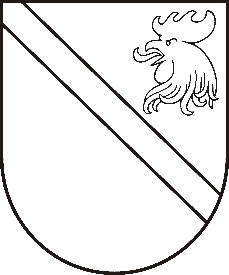 Reģ. Nr. 90000054572Saieta laukums 1, Madona, Madonas novads, LV-4801 t. 64860090, e-pasts: pasts@madona.lv ___________________________________________________________________________MADONAS NOVADA PAŠVALDĪBAS DOMESLĒMUMSMadonā2021.gada 23.martā 								              Nr.103								              (protokols Nr.7, 11.p.)Par finansējuma piešķiršanu skolotāju un atbalsta personāla individuālo konsultāciju apmaksai mācību satura apguvei Covid-19 pandēmijas laikā Madonas novada pašvaldības vispārējās izglītības iestādēsSaskaņā ar Ministru kabineta 23.02.2021. rīkojumu Nr.110 “Par finanšu līdzekļu piešķiršanu no valsts budžeta programmas "Līdzekļi neparedzētiem gadījumiem", Izglītības un zinātnes ministrija ir veikusi finanšu līdzekļu pārskaitīšanu Madonas novada pašvaldībai EUR 154586,00 apmērā, kas paredzēti skolotāju un atbalsta personāla individuālo konsultāciju apmaksai mācību satura apguvei Covid-19 pandēmijas laikā vispārējās izglītības iestādēs.Ņemot vērā pedagogu skaitu un pedagogu likmes izglītības iestādēs, kurām paredzēts finansējums, Izglītības nodaļa un Finanšu nodaļa ir izstrādājusi piešķirto finanšu līdzekļu sadales projektu. Noklausījusies S.Seržānes sniegto informāciju, ņemot vērā 18.03.2021. Izglītības un jaunatnes lietu komitejas un 23.03.2021. Finanšu un attīstības komitejas atzinumu, atklāti balsojot: PAR – 16 (Agris Lungevičs, Aleksandrs Šrubs, Andrejs Ceļapīters, Andris Dombrovskis, Andris Sakne, Antra Gotlaufa, Artūrs Grandāns, Gatis Teilis, Gunārs Ikaunieks, Inese Strode, Ivars Miķelsons, Kaspars Udrass, Rihards Saulītis, Valda Kļaviņa, Valentīns Rakstiņš, Zigfrīds Gora), PRET – NAV, ATTURAS – NAV, Madonas novada pašvaldības dome NOLEMJ:Piešķirt finansējumu EUR 154586,00 apmērā skolotāju un atbalsta personāla individuālo konsultāciju apmaksai mācību satura apguvei Covid-19 pandēmijas laikā Madonas novada pašvaldības vispārējās izglītības iestādēs saskaņā ar pielikumu.Pielikumā: Apmaksu aprēķins 2021.gada februāris – marts. Domes priekšsēdētājs							          A.LungevičsSeržāne 26136230